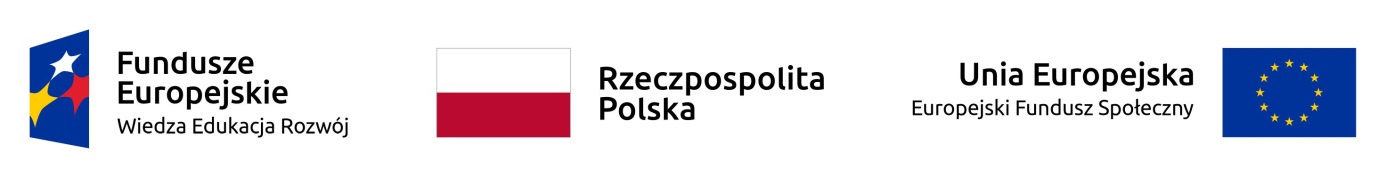 Projekt pod nazwą „Utworzenie i wdrożenie zintegrowanego programu dla KPSW” w ramach Programu Operacyjnego Wiedza Edukacja Rozwój 2014-2020 współfinansowanego ze środków Europejskiego Funduszu Społecznego–––––––––––––––––––––––––––––––––––––––––––––––––––––––––––––––––––––––––––––––––––––––––––––––––––––Załącznik nr 3 do Zapytania Ofertowego 
/miejscowość/, dnia ………….2018r.ZAMAWIAJĄCY:Karkonoska Państwowa Szkoła Wyższa w Jeleniej Górzeul. Lwówecka 18, 58-503 Jelenia Góratel. 75 6453300, fax 75 6453310adres e-mail: rektorat@kpswjg.pl NIP 611-21-72-838 REGON 230480619WYKONAWCA:…………………………………………………..…..……………………………………………………………..…..……………………………………………………………..…..…………OŚWIADCZENIE O SPEŁNIENIE WARUNKÓW UDZIAŁU W POSTĘPOWANIUW odpowiedzi na zapytanie ofertowe  na zakup telewizyjnego wirtualnego studia 3D dla Karkonoskiej Państwowej Szkoły Wyższej w Jeleniej Górze w ramach projektu pn. „Utworzenie                    i wdrożenie zintegrowanego programu dla KPSW”Ja niżej podpisany/ a ……………………………………………………………………………………………………….                                                                        Imię i nazwisko Wykonawcy/osoby upoważnionejOświadczam, że Wykonawca:- posiada uprawnienia  niezbędne do wykonania przedmiotu zamówienia, jeżeli przepisy prawa powszechnie obowiązujące nakładają obowiązek posiadania takich uprawnień;- posiada niezbędną wiedzę i doświadczenie  umożliwiające wykonanie zamówienia , dysponuje odpowiednim potencjałem technicznym oraz osobami zdolnymi  do wykonania zamówienia; - znajduje się w sytuacji ekonomicznej, finansowej i organizacyjnej zapewniającej  wykonanie zamówienia; …………………………………………(miejscowość i data)……………………………………………(podpis osób(-y) uprawnionejdo składania oświadczeniawoli w imieniu wykonawcy)